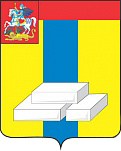 ОБЩЕСТВЕННАЯ ПАЛАТА  ГОРОДСКОГО ОКРУГА ДОМОДЕДОВО МОСКОВСКОЙ ОБЛАСТИ Комиссия по дорожному хозяйству, транспорту, ЖКХ, капитальному ремонту и контролю за качеством работы УКПРОТОКОЛ Общественный контроль за качеством работы и состоянием домов   после капитального ремонта.г. Домодедово 25 июля 2018г Присутствовали:  Общественная палата г. о. Домодедово: Карпова С.Н., зам. председателя комиссии и  член комиссии по дорожному хозяйсту, ЖКХ, капитальному ремонту и контролю за качеством работы УК. Место проведения:  г.о. Домодедово, мкр. Барыбино, ул. Южная, д. 8.Повестка дня: Проверка состояния дома после капитального ремонта.Способ проверки: Представители Общественной палаты проверяют состояние домов и внутренних коммуникаций после капитального ремонта на территории г. о. Домодедово. По результату проведенного мероприятия:    Течёт крыша в 3-х квартирах -7,8,10; не работает вытяжка; не отремонтированы балконы; с улицы вода затекает в подвал; в подъездах – не отремонтированы короба для труб; на чердаке не отремонтированы слуховые окна; в подъездах местами отсутствует напольная плитка.По данному вопросу сделано обращение в ОАО «Заря – Жилсервис.Председатель комиссии Давтян А. Г. 